Bivariate DataLevel 1As 910363 CreditsThis material has come from the Nayland school websitehttp://maths.nayland.school.nz/Year_11/Level_1_home.htmand is rated PG (pretty good) by your maths teacher.     The Statistical Question    .A research question needs to be carefully planned.What am I interested in, and what is a good research question?Given some data, what is a good research question?Start with “I wonder if there is a relationship between…”Example “I wonder if there is a relationship between the number of texts sent and time talking on a cell phone for students in year 11 at Reporoa College”Notice: 	1) the underlying population is specified     (year 11 students from Reporoa College)		2) there are two variables – number of texts & time talkingTo answer this problem collect data by taking a sample (small group of the population)If there are not suitable variables then change your statistical problem.     Write a research question    .Given this data what research questions are possible?Pam’s Pork Pies					What are the three research questions possible?“I wonder if there is a relationship between ……….…… and ……………… from the 2009 Census at school Database”.     Variables    .Defining the variables used:Variables need to be specified, with units and causality considered.Eg 	Student height is measured in…Student arm span is measured in…There is probably an 'association' between the student height and arm span. In this case the variables are probably neither ‘explanatory’ nor 'dependant'Sometimes one variable probably causes the other to changeEg: Fat content (g) in take away food, and the energy content (calories).     Making a Plan    .“I wonder if there is a relationship between the number of texts sent and time talking on a cell phone for students in year 11 at Reporoa College”What data would be useful to help answer this problem?Is there a website to find this data or do we collect our own?Websites: Census at School, or the Gamma maths data sets from www.mathematics.co.nzCollect your own? Design a suitable survey, with quantitative questions (NOT descriptive answers)Good question : How many texts did you send in the last 7 days?DON’T USE: Do you use your cell phone: little, a bit, sometimes, often, lots,.     Cleaning the data    .“I wonder if there is a relationship between the number of texts sent and time talking on a cell phone for students in year 11 at Reporoa College”We ‘clean’ the data by removing individual data values that are errorsThese could be typing errors, silly entries, incorrect units eg grams & KgCheck ‘0’ entries carefully. Is it a zero or n/a entriesSometimes more data will be needed to get a sample set of 30 data valuesOnly some of the available data will be needed!.     Collecting the data    .“I wonder if there is a relationship between the number of texts sent and time talking on a cell phone for students in year 11 at Reporoa College”Describe how you will collect your data..     Scatterplots (A)    .When investigating bivariate data making a scatterplot is the first step.What types of scatterplot associations are possible? How do we make a scatterplot using Excel or iNZight?If the scatterplot indicates a linear model is appropriate then we can proceed. One variable could be influencing (or be an influence in causing) the other variable. This is called the 'explanatory' or 'independent' or 'predictor' variable (should be plotted on the 'x' axis)The other variable is the 'dependent' or 'response' variable 
(plotted on 'y' axis)If neither variable 'causes' the other then either 
variable can be plotted on the 'x' axis. 
There may be an ‘association’ .     Making a Scatterplots    .When plotting graphs in Excel this is what to do:1) Have the data explanatory (x) on left and dependent variable (y) on the right2) Highlight both data sets (click and drag)3) 'Insert' --> Scatterplot (under chart tab)4) Click on the graph then the 'chart tools' --> Design --> Add axis labels5) Label the axis with units.6) Right click on the data values and 'add trendline, 'linear' & Show equation (tick box)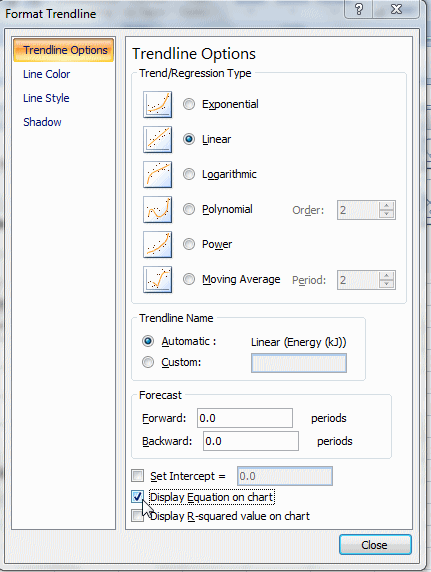 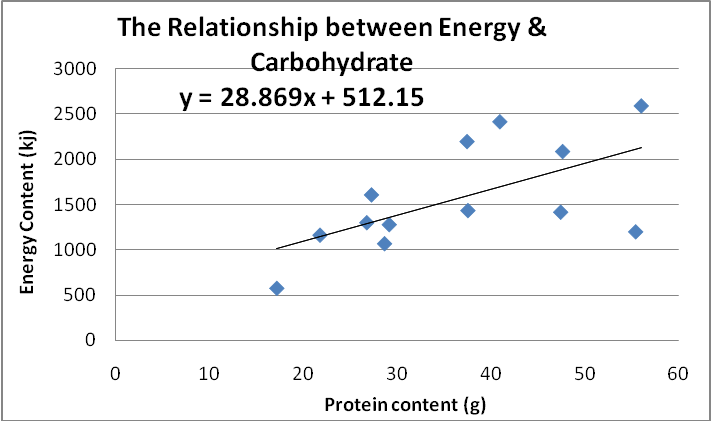 Data – Using iNZightHow to plot graphs using iNZightNote: The axis titles given on iNZight are not sufficient, so once inserted into your document you will need to put a text box over the top of them to include a proper title and axis labels (including units).     Describing Scatterplots    .What do I look for in scatter plots? Trend   Do you see:  a linear trend…	    or  a non-linear trend? Do you see: a positive association…       or  a negative association?ScatterDo you see: a strong relationship…           or a weak      relationship?Do you see: constant scatter…                or non-constant scatter?.     Scatterplots (cont)    .When looking at a scatter graph we can ask two questions:Is there a relationship between the two data variables?How close does the data fit this relationship?Eg. “I notice that there is a positive relationship between ........... and ............ This means that as .......... increases ........... also increases.The relationship is strong as there is little scatter in the data points” .     Even More Describing Scatterplots    .What do these scatterplots tell us?1) 							2)				        3)							4) 							5)							6).     More Describing Scatterplots    .What do I look for in scatter plots? Anything unusualDo you see any outliers?            	Do you see any groupings?What do I see in these scatter plots? .     Outliers (A)    .Outliers: How do I handle them?		Integral part of data set?		Mis-recorded or wrongly included?Auckland Sydney air ticket price for 10 passengers of different weights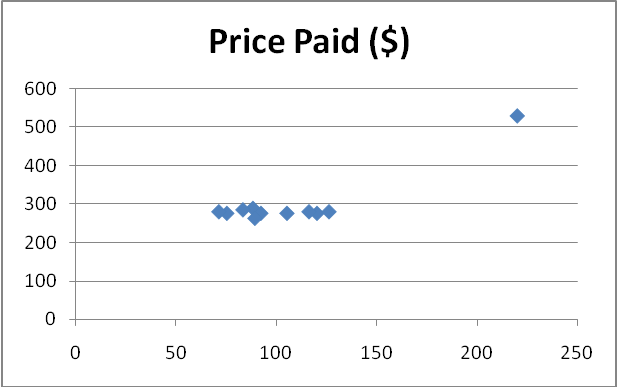 Including Outlier	Further information needed	strong positive 	Association (sensible?)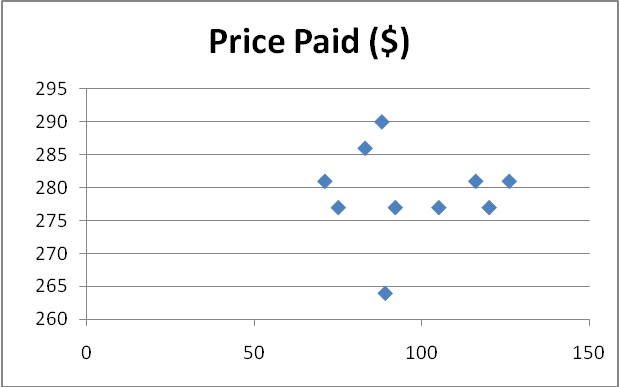 Excluding Outlier No outlier = weak 	negative association= A Lack of  Resistance - So the single outlier has a significant influence on the relationship.     Outliers (B)    .An Outlier is a data point significantly far from the trend or group of other data.Is the outlier an error?  remove itIs the outlier an actual data value?  produce TWO relationships			1) With outlier			2) Without outlier: is there significant variationIs it appropriate to remove outlier?Do NOT remove outlier just to make model fit better!Discuss what the outlier could be and if it is appropriate to remove or not.Discuss Groups – is there a reason for groupings or is it just a result of the sampling process?.     Fitting a line of fit     .A line can be drawn to ‘fit’ the relationship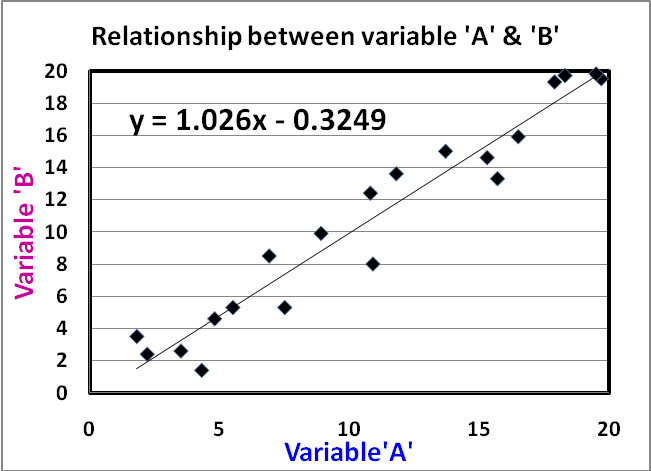 Using Excel – right click on a data point  Add Trend line  tick the ‘show equation’ box near the bottom The equation line can then be used to predict ‘y’ and ‘x’ valuesEg If Variable ‘A’ = 10, predict a value for ‘B’	y = 1.026x - 0.3249 so  B = 1.026×10 - 0.3249 = 9.9351  which should be rounded sensibly		B = 9.9 and remember units.     Fitting a line of fit B     .Predicting ‘x’ from a given ‘y’ is involves solving an equation.Eg If Variable ‘B’ = 14, predict a value for ‘A’	y = 1.026x - 0.3249 so  14 = 1.026×A - 0.324914.3249 = 1.026×A13.96189 = ARound sensibly  A = 14Check the if the solution matches the graph.     Fitting a line of fit C     .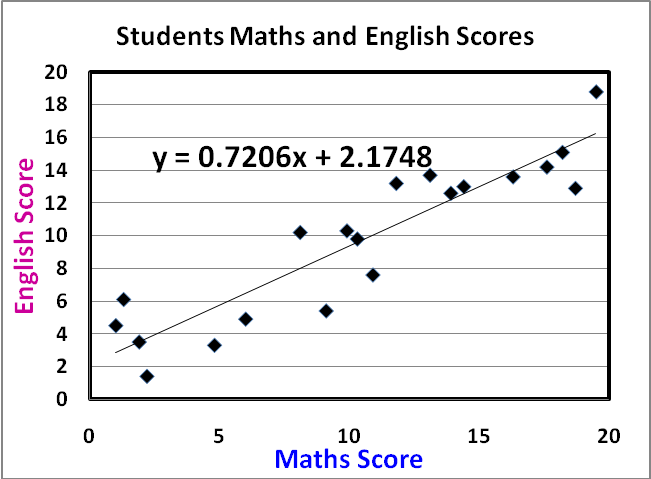 1) If a student had a Maths score of 14, predict their English Score.2) If a student had a Maths score of 6, predict their English Score.3) If a student had a English score of 8, predict their Maths Score.4) If a student had a English score of 16, predict their Maths Score.5) How accurate are these predictions?.     Population Inference A   .We use the sample statistics and graphs to make statements about the population. We need to be aware that the sample will vary from the populationIf the sample shows that there is a relationship between the two variables AND the sample size is reasonable (at least 30) then we can say there probably is a relationship in the population as well. Remember the relationship can be… Linear or Non Linear, 		Positive or Negative, Strong or Weak, 				with Constant Scatter or Non-Constant Scatter.To ensure that a sample represents a population we need a sample size of at least 30.     Calculating Sample Statistics      .Calculating ‘Sample Statistics’ may be useful as well. Use Excel to calculate the mean, median, mode, maximum, and minimum for the data.You will have to calculate the sample statistics for EACH of the variables. =Average(click and drag over the data cells) =Median(click and drag over the data cells) =Mode(click and drag over the data cells) =Maximum(click and drag over the data cells) =Minimum(click and drag over the data cells)=Range(click and drag over the data cells)=Quartile(click and drag over the data cells,2)=Quartile(click and drag over the data cells,4)Interquartile Range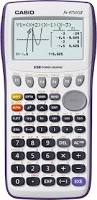 .     Conclusion      .In your conclusion you MUST refer back to your research questionTo answer the research question use…“I notice that…. “Talk about :The relationship (State the obvious “as height of students increases, arm span also increases) and Strong/Weak/Linear/Non-Linear/Constant Scatter /Non-ConstantThe trend line (slope and equation) what it means and how well it represents the data (for all or part of the data range)How the trend line can be used to make predictions and how appropriate these predictions are.Any outliers or groups and what may have caused this.The summary statistics referring to central tendency and spreadHow well (or not) the sample represents the population.Were there any bias, limitations, errors, improvements that were possible?PiePie WeightgPie VolumemLPie DiametercmA377157 5.1B392165 5.3 C338134 4.8 D333132 5 E418172 5.9 F402167 5.3 G319118 5.2 H324128 4.9 In last 7 days, Number of:In last 7 days, Number of:In last 7 days, Number of:In last 7 days, Number of:GenderTexts sent Texts ReceivedCalls madeCalls RelievedB141036B2411832448B453730min45minB27100000128G2113171610G-173739G316426n/a0G8995162.4First up we need to start iNZight by clicking on the shortcut in the Level 3 maths folder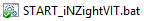 After it has had some time to think it will open up a window that looks like this.To start off with we need to open the iNZight window by clicking on the ‘Run iNZight’ button (circled)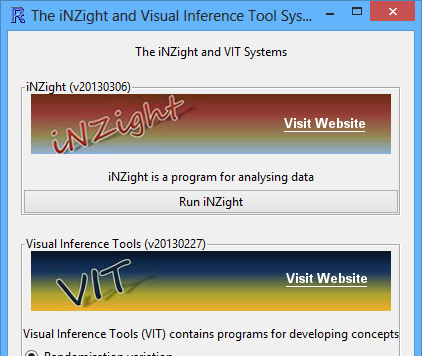 This will bring up the main iNZight window that looks like this. We then want to import the data, by clicking on ‘Data IN/OUT’ and ‘Import Data’. Browse for the right file in the Level 1 or Level  3 folder and follow the prompts, and once imported it should look like this.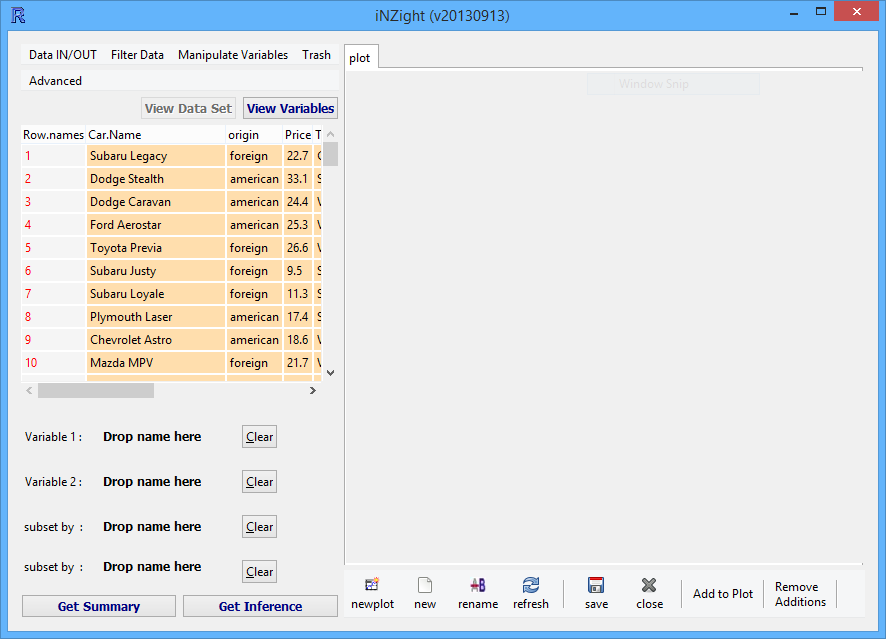 Often it is useful to get an overview of the whole dataset. To do this go to ‘Advanced’ and ‘Scatter Plot Matrix’. This will give the window shown on the right where I have selected all of the variables apart from the name of the car.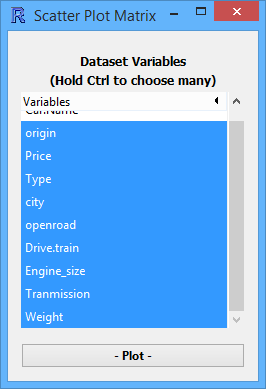 Pressing plot will give us a graph of all of the possible combinations of variables like the one show on the right.From this we can work out what there is a relationship between, and what variables might be appropriate to use. 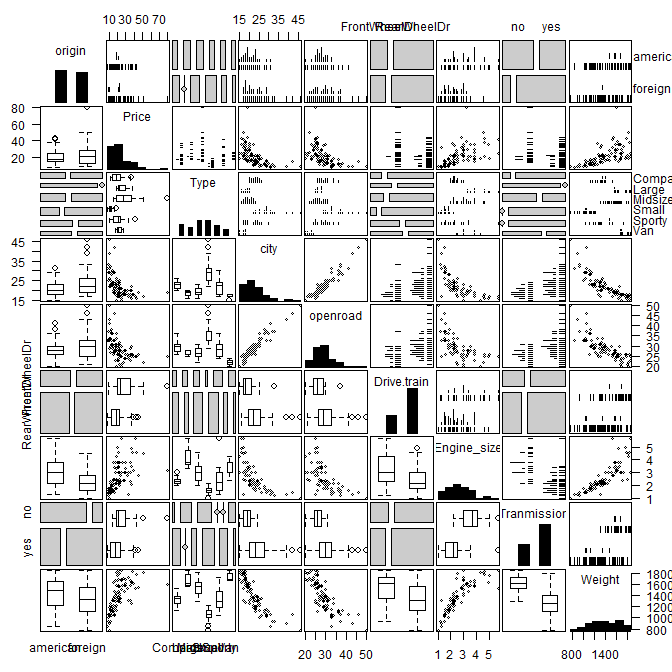 Once we have determined the variables we would like to investigate you drag the title of each variable onto ‘Variable 1’ and ‘Variable 2’. Your independent variable goes onto variable 1 and your dependent variable goes onto variable 2.Note: you can make it easier to see all the variables by clicking on the ‘View Variables’ button. 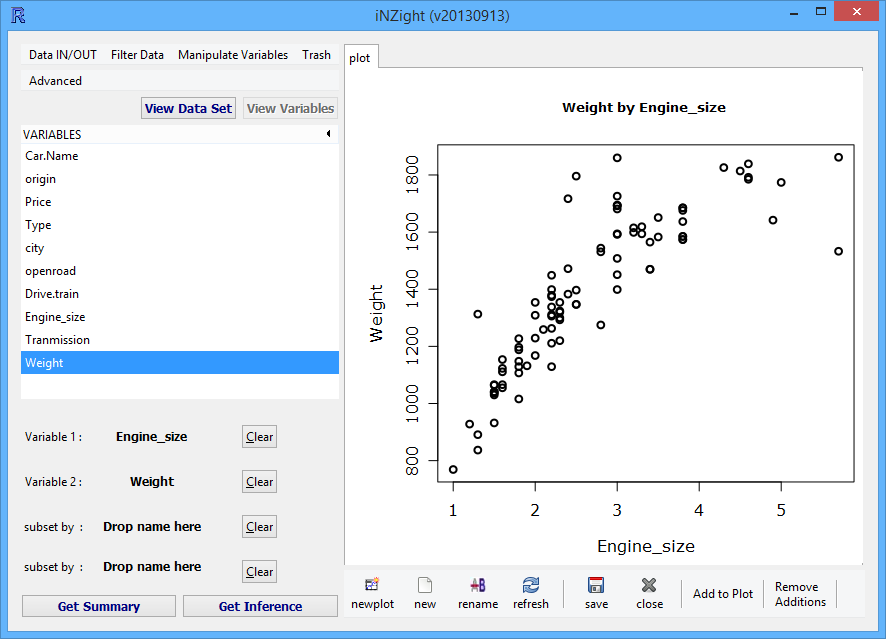 You also need to add a trend curve to the plot (we normally use a linear trend). You do this by clicking add to plot, and selecting add trend curve. After this you will need to press on ‘OK’ to get the options below to open. Tick the box next to linear as show to the right, and then you can close the window.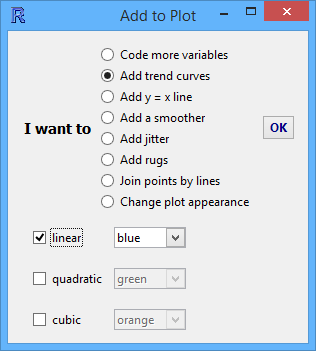 The final thing you need to do is get the summary, you get this by pressing the ‘Get Summary’ button.Note: you can make it easier to copy the graph by clicking on the ‘New’ button under the plot which will open the graph in a new window which can be right clicked on to copy. Bitmaps normally work best when copying into a word document, as metafiles sometimes will lose some of the plotted points.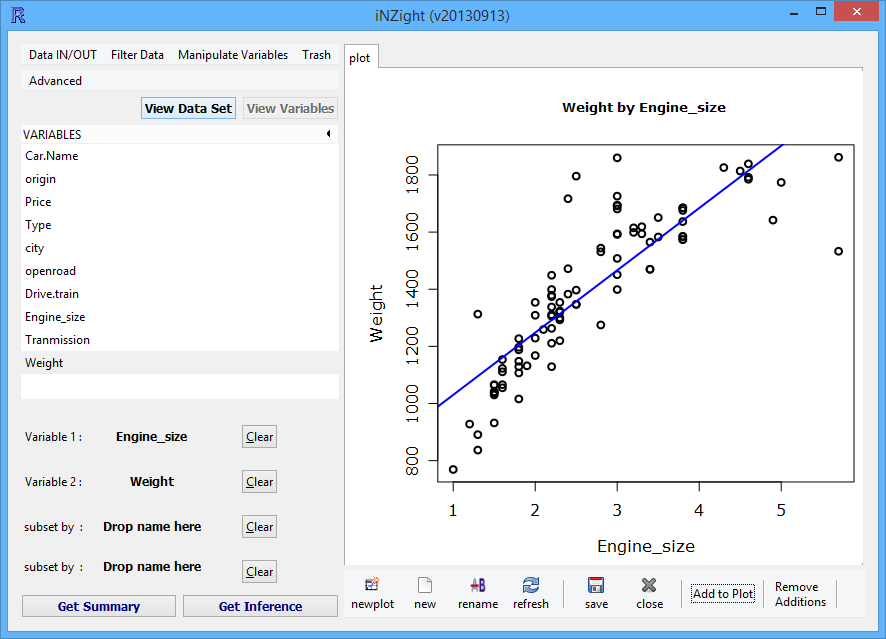 Weight = 217.97 * Engine_size + 812.32Correlation = 0.8451Weight (kg)Price Paid ($)120277752771262811052771162812205308829092277712818328689264